Иванова Маргарита Александровна,Государственное бюджетное профессиональное образовательное учреждение города Москвы «Техникум сервиса и туризма 29», Старший методист, кандидат педагогических наук, rita-ivanovva@yandex.ruIvanova Margarita Alexandrovna,State budgetary professional educational institution of the city of Moscow «Technical school of service and tourism 29», Senior methodologist, Candidate of Pedagogics,rita-ivanovva@yandex.ruГриценко Виктория Шамильевна,Государственное бюджетное профессиональное образовательное учреждение города Москвы «Техникум сервиса и туризма 29», Преподаватель спецдисциплин, vichka.gritsenko.86@mail.ruGritsenko Victoria Shamilyevna,State budgetary professional educational institution of the city of Moscow «Technical school of service and tourism 29», Teacher of special disciplines, vichka.gritsenko.86@mail.ruОПЫТ ПРАКТИЧЕСКОГО ПРИМЕНЕНИЯ КОНВЕРГЕНТНОГО ПОДХОДА КАК ОСНОВЫ ФОРМИРОВАНИЯ НАДПРОФЕССИОНАЛЬНЫХ КОМПЕТЕНЦИЙ СТУДЕНТОВ КОЛЛЕДЖА (НА ПРИМЕРЕ СПЕЦИАЛЬНОСТИ 43.02.10 ТУРИЗМ)THE EXPERIENCE OF THE PRACTICAL APPLICATION OF THE CONVERGENT APPROACH AS THE BASIS FOR THE FORMATION OF THE OVER-PROFESSIONAL COMPETENCIES OF COLLEGE STUDENTS (FOR EXAMPLE, SPECIALTY 43.02.10 TOURISM)Аннотация. В статье описывается применение конвергентного подхода при формировании надпрофессиональных навыков будущих специалистов среднего звена в сфере туризма, с учетом трансформации производственных процессов и отраслевых структур в профессии. Рассмотрены механизмы междисциплинарных связей, применяемые в образовательном процессе в системе среднего профессионального образования.Ключевые слова: эффективный учебный план; конвергентный подход в образовательном процессе; междисциплинарные связи; информационно-коммуникационные технологии (ИКТ); надпрофессиональные компетенции.Annotation. The article describes the use of a convergent approach in the formation of superprofessional skills of future middle-level specialists in the field of tourism, taking into account the transformation of production processes and industry structures in the profession. The article considers the mechanisms of interdisciplinary connections used in the educational process in the system of secondary professional education.Keywords: Effective curriculum; convergent approach in the educational process; interdisciplinary communications; information and communication technologies (ICT); supra-professional competencies.Система среднего профессионального образования развивается и характеризуется обновлением всех его аспектов, отражающих изменения в повышении доступности и качества подготовки кадров, включая потребности экономики, социальной сферы и цифровых технологий, что отражено в «Федеральной целевой программе развития образования на 2016–2020 годы» [17].Во исполнении задач, сформулированных в «Послании Президента Российской Федерации от 07.05.2018 года «О национальных целях и стратегических задачах развития РФ на период до 2024 года» [19], Министерством просвещения России разработан Паспорт Национального проекта «Образование». Актуальность проекта обусловлена модернизацией системы профессионального образования посредством изменения требований к формированию структуры и содержанию образовательных программ, создания современной материально-технической базы в соответствии с требованиями мирового стандарта, а также изменения модели управления системой образования [12].Во второй половине XX – начала XXI века в педагогической литературе понятие междисциплинарные связи рассматривались с разных точек зрения.В ряде публикаций Максимовой В.Н., Махмутова М.И., Федоровой В.Н. и др. исследования посвящены междисциплинарным связям применительно к обучению в средней школе и профессионального образования, в работах Берулавы М.Н., Воронина В.Н., Васильевой С.В., Колесиной К.Ю., Митусовой О.А. и др. исследования представлены в сфере высшего образования, где прослеживается связь трансформации форм и методов междисциплинарного взаимодействия и степень интеграции дисциплин.В своем интервью, Михаил Владимирович Ковальчук директор НИЦ «Курчатовского института», отметил: «…государство, которое примет вызов по междисциплинарной организации науки, окажется в лидерах ХХI века. Будущее ‒ за конвергентными технологиями». Так же Ковальчук М.В. подчеркнул, что: «информационные и нанотехнологии ‒ надотраслевой приоритет, единый фундамент для развития всех отраслей новой наукоёмкой экономики постиндустриального общества» [22]. При этом следует отметить, что в проанализированных работах недостаточно освещены вопросы междисциплинарных связей для студентов колледжа. Анализируя современное состояние подготовки специалистов среднего звена, становится все более заметна интеграция образования, науки и производства, включая связи научных исследований с учебным и производственным процессом.Для выявления междисциплинарных связей в процессе обучения будущих специалистов среднего звена в туристической сфере остановимся на основных треках образования. Данные ориентиры находят отражение в разработке «Эффективного учебного плана» (включение модулей по изучению IT-компетенций, направленных на развитие DigitalSkills, включение модулей по компетенциям FutureSkills и повышение языковой грамотности ‒ увеличение количества часов по изучению профессионального иностранного языка в соответствии с профилем подготовки, что существенно повышает конкурентоспособность выпускников); в содержании основных образовательных программ с учетом изменения производственных процессов и отраслевых структур, в том числе применение конвергентного подхода при реализации образовательных программ; в эффективности использования ресурсов в образовательном процессе не только профессиональных организаций, но и города; в формировании инструментария системы оценки эффективности деятельности образовательных организаций. Таким образом, современная система профессионального образования, нацелена на развитие индивидуальной траектории освоения образовательной программы, которая строится на профессиональной деятельности будущего специалиста.При анализе ФГОС СПО специальности 43.02.10 Туризм, отмечены компоненты освоения программы подготовки специалистов среднего звена, с учетом междисциплинарных связей при которых выпускник должен быть готов к выполнению различных технологий в смежных и не смежных отраслях [16]. Работа будущего представляет собой сложный и постоянно меняющийся социальный и технологический процесс. Основные направления (тренды) в профессиях будущего это автоматизация и конкуренция на рынке труда.При параллельном изучении общепрофессиональных дисциплин (далее – ОП) и профессиональных модулей (далее – ПМ (МДК ‒ междисциплинарный курс)) связь необходима, что обусловлено интеграцией парадигмы развития в науке.Отметим, что изучение ОП и ПМ (МДК) является одним из компонентом формирования как профессиональных компетенций, согласно ФГОС СПО, так и надпрофессиональных умений и навыков, описываемых в Атласе новых профессий. Так для будущих специалистов в сфере туризма, в Атласе новых профессий, отражены следующие надпрофессиональные умения и навыки: системное мышление – «умение быстро понимать, как устроены сложные процессы, организации или механизмы, управление проектами», мультиязычность и мультикультурность – «свободное владение несколькими иностранными языками, понимание национального и культурного контекста стран-партнеров, понимание специфики работы в отраслях в других странах», программирование IT-решений – «управление сложными автоматизированными комплексами и работа с искусственным интеллектом», межотраслевая коммуникация – «понимание технологий, процессов и рыночной ситуации в разных смежных и несмежных отраслях», клиентоориентированность – «работа с запросами потребителя», навык художественного творчества – «наличие развитого эстетического вкуса» [2]. Формирование надпрофессиональных навыков у будущих специалистов среднего звена в сфере туризма предполагает определенную структуру, определяющую цели, которые должен и может достичь будущий специалист по туризму; содержание, в том числе и разработка вариативных программ в соответствии с запросами работодателей; учебно-методическую ресурсную базу; рекомендации к решению кейс заданий; средства контроля и анализ эффективности процесса формирования сквозных навыков. Далее рассмотрим параллель изучения ОП, ПМ (МДК), основываясь на междисциплинарной, конвергентной основе профессиональной подготовки будущего специалиста в целом (таблица 1).Таким образом, результативность обучения на основе междисциплинарных связей проявляется в повышенной мотивации учебно-познавательной деятельности, степени сложности выполняемых междисциплинарных заданий, степени осознанности междисциплинарных связей и, в целом, готовности к профессиональной деятельности. Безусловно, актуальность темы состоит и в том, что для эффективной подготовки будущих специалистов в системе среднего профессионального образования нужны кадры, которые способны разбираться в разных отраслях.ЛитератураАбдулгалимов, Г. Л. Готовность будущих специалистов среднего звена к использованию ИКТ в профессиональной деятельности [Текст] / Г. Л. Абдулгалимов, М. А. Иванова // Информатика и образование. – 2016. – № 1. – С. 26–28.Атлас новых профессий [Электронный ресурс]. – Режим доступа: http://atlas100.ru/upload/pdf_files/atlas.pdfБерулава М. И. Интеграция естественнонаучных и профессионально-технических дисциплин // Сов. педагогика. 1987. № 8. 59 с.Васильева С. В. Интеграция содержания обучения как средство совершенствования профессиональной подготовки специалистов: автореф. дис. канд. пед. наук / С. В. Васильева. М., 1994. - 24 с.Иванова, М. А. Подготовка будущих специалистов транспортно-логистической сферы к использованию средств ИКТ [Текст] / М. А. Иванова // Успехи современной науки и образования. – 2016. – № 3. – С. 84–87. Иванова, М. А. Формирование готовности специалистов среднего звена к использованию информационных и коммуникационных технологий при организации перевозок и управлении на транспорте (на примере автомобильного транспорта) [Текст] /автореф. дис. ...канд. пед. наук: 13.00.08 / Иванова Маргарита Александровна. – Москва, 2017. – 162 с.Колесина К.Ю. Интегративно-компетентностный подход к современнному образованию // Известия Южного федерального университета. Педагогические науки. Ростов-на-Дону. 2008. № 6. С. 121-126.Максимова В.Н. Межпредметные связи и совершенствование процесса обучения ‒ М.: Просвещение, 1984. — 143 с.Махмутов М.И. Взаимосвязь общего и профессионального образования //Сов. пед. ‒ 1984. ‒№ 4. ‒ с.31 ‒ 37.Митусова О. А. Функции образовательного пространства в формировании языковой личности / О. А. Митусова. Ростов н/Д : Изд-во Ростов, ун-та, 2008. ‒ 200 с.От синтеза в науке‒к конвергенции в образовании. Интервью М. В. Ковальчука // ТРУДЫ МФТИ. ‒ 2011. ‒ Том 3, № 4.Паспорт национального проекта «Образование» (утв. президиумом Совета при Президенте Российской Федерации по стратегическому развитию и национальным проектам (протокол от 24 декабря 2018 г. N 16) [Электронный ресурс] – Режим доступа: https://edu.gov.ru/national-project/Паспорт приоритетного проекта «Образование» по направлению «Подготовка высококвалифицированных специалистов и рабочих кадров с учетом современных стандартов и передовых технологий» («Рабочие кадры для передовых технологий») [Электронный ресурс] – Режим доступа: http://static.government.ru/media/files/7ARTAf6Lqv5wSXjIeJbjViodyObukhty.pdf Постановление Правительства РФ от 10 февраля 2014 №92 «Об утверждении Правил участия объединений работодателей в мониторинге и прогнозировании потребностей экономики в квалифицированных кадрах, а также в разработке и реализации государственной политики в области среднего профессионального образования и высшего образования [Электронный ресурс] – Режим доступа: http://base.garant.ru/70587152/Приказ Министерства образования и науки Российской Федерации от 14 Июня 2013 № 464 «Порядок организации и осуществления образовательной деятельности по образовательным Программам среднего профессионального образования» (в ред. от 15 декабря 2014 № 580) [Электронный ресурс] – Режим доступа: http://legalacts.ru/doc/prikaz-minobrnauki-rossii-ot-14062013-n-464/ Приказ Минобрнауки России от 07.05.2014 N 474 «Об утверждении федерального государственного образовательного стандарта среднего профессионального образования по специальности 43.02.10 Туризм» (Зарегистрировано в Минюсте России 19.06.2014 N 32806) [Электронный ресурс]. – Режим доступа: http://www.consultant.ru/document/cons_doc_LAW_165773/Распоряжение Правительства Российской Федерации от 29декабря 2014 года N 2765-р «Об утверждении Концепции Федеральной целевой программы развития образования на 2016-2020 годы» [Электронный ресурс]. – Режим доступа: http://docs.cntd.ru/document/420244216 Союз «Молодые профессионалы (Ворлдскиллс Россия)» [Электронный ресурс]. – Режим доступа: https://worldskills.ru/Указ Президента Российской Федерации от 07.05.2018 г. № 204 «О национальных целях и стратегических задачах развития Российской Федерации на период до 2024 года» [Электронный ресурс]. – Режим доступа: http://static.kremlin.ru/media/acts/files/0001201805070038.pdfФедорова В.Н. Межпредметные связи естественнонаучных и математических дисциплин // Межпредметные связи естественно-математических дисциплин ‒ М.: Просвещение, 1980. — с. 3-39.Федеральный закон от 29 декабря 2012 г. №273 – ФЗ «Об образовании в Российской Федерации [Электронный ресурс]. – Режим доступа: http://base.garant.ru/70291362/4c3e49295da6f4511a0f5d18289c6432/Сайт о нанотехнологиях #1 в России // Будущее за конвергентными технологиями [Электронный ресурс]. – Режим доступа: http://www.nanonewsnet.ru/blog/nikst/budushchee-za-konvergentnymi-tekhnologiyami-mikhail-kovalchuk.Опубликовано: Педагогическая информатика, №1, 2020 г. http://pedinf.ru/Портал поддержки подготовки и повышения квалификации преподавателей Среднего профессионального образования (СПО). Все по проблемам Среднего профессионального образования: организационно-управленческие аспекты СПО, актуальные проблемы системы среднего профессионального образования, проблемы финансирования образовательных программ СПО, труды прошедших конференций, выставок, симпозиумов и семинаров посвященных проблемам СПО, учебники, методические пособия и рекомендации, информатизация СПО, организационно-управленческие аспекты СПО и многое другое.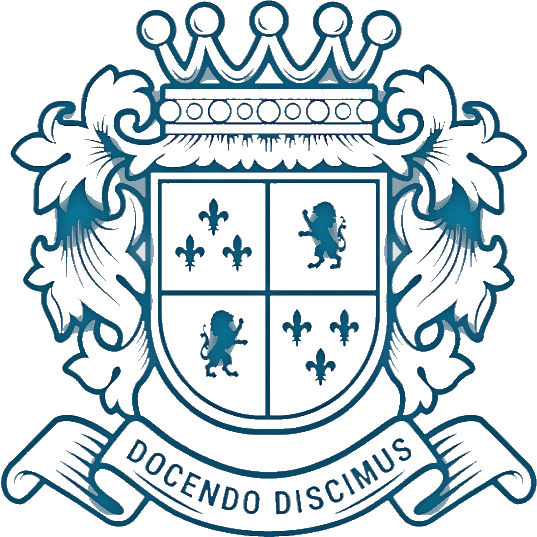 Наименование/тематика дисциплин и междисциплинарных курсов в соответствии учебного плана специальности 43.02.10 Туризм, 2 курсВид связей между дисциплинами/вид занятий(ФГОС СПО)Надпрофессиональные навыки (Атлас будущих профессий)Надпрофессиональные навыки (Атлас будущих профессий)Надпрофессиональные навыки (Атлас будущих профессий)Надпрофессиональные навыки (Атлас будущих профессий)Надпрофессиональные навыки (Атлас будущих профессий)Надпрофессиональные навыки (Атлас будущих профессий)Надпрофессиональные навыки (Атлас будущих профессий)Надпрофессиональные навыки (Атлас будущих профессий)Наименование/тематика дисциплин и междисциплинарных курсов в соответствии учебного плана специальности 43.02.10 Туризм, 2 курсВид связей между дисциплинами/вид занятий(ФГОС СПО)Системное мышлениеМультиязычность и мультикультурностьПрограммирование ИТ-решенийМежотраслевая коммуникацияКлиентоориентированностьНавык художественного творчестваУправление проектамиРабота с людьмиМДК 02.01 Технология и организация сопровождения туристовИзучаемая дисциплина базируется на другой Практические занятия – кейс задания, связанные с возникновением чрезвычайных ситуаций, и проведение профилактических мероприятий по предотвращению несчастных случаев.ОП.04 Безопасность жизнедеятельностиИзучаемая дисциплина базируется на другой Практические занятия – кейс задания, связанные с возникновением чрезвычайных ситуаций, и проведение профилактических мероприятий по предотвращению несчастных случаев.МДК 02.02 Организация досуга туристовДве или более дисциплины имеют один объект исследования и общие проблемы, но рассматривают их в различных аспектах. Решение задач, построение экскурсионной работы, требования к содержания экскурсионной информации, основные методические приемы рассказа, классификация экскурсий.ЕН.02 География туризмаДве или более дисциплины имеют один объект исследования и общие проблемы, но рассматривают их в различных аспектах. Решение задач, построение экскурсионной работы, требования к содержания экскурсионной информации, основные методические приемы рассказа, классификация экскурсий.МДК.02.02. Организация досуга туристовНа разных ОП, МДК формируются одни и те же умения, необходимые в профессиональной деятельности. Изучаются такие понятия как классификация экскурсий, основы ведения экскурсий рассматриваемые в разных аспектах.ОП.08. Экскурсионное делоНа разных ОП, МДК формируются одни и те же умения, необходимые в профессиональной деятельности. Изучаются такие понятия как классификация экскурсий, основы ведения экскурсий рассматриваемые в разных аспектах.ОП. 05. Экономика отраслиФормируются одни и те же умения, необходимые в профессиональной деятельности. Практическое задание: приобретают умения, необходимые им в профессиональной деятельности, такие как анализ туристического рынка.МДК 01.01. Технология продаж и продвижения турпродуктовФормируются одни и те же умения, необходимые в профессиональной деятельности. Практическое задание: приобретают умения, необходимые им в профессиональной деятельности, такие как анализ туристического рынка.